PREFEITURA DO MUNÍCIPIO DE SÃO PAULO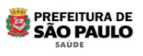 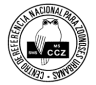 SECRETARIA MUNICIPAL DE SAÚDE – SMSCOORDENADORIA DE VIGILÂNCIA EM SAÚDEDIVISÃO DE VIGILÂNCIA DE ZOONOSESFicha de Notificação de Esporotricose em Cão ou GatoATENÇÃO: A notificação é obrigatória (PORTARIA Nº 470/2020-SMS.G).Para notificação de suspeita ou diagnóstico confirmado: encaminhar a ficha de notificação para esporotricosesp@prefeitura.sp.gov.brPara encaminhamento de material para diagnóstico laboratorial: coletar material da lesão em swab estéril mantido em meio de cultura e entregar junto com essa ficha de notificação na Divisão de Vigilância de Zoonoses, Rua Santa Eulália, 86 – Santana, São Paulo, na recepção do Laboratório de Zoonoses e Doenças Transmitidas por Vetores – LABZOO, de segunda a sexta-feira, das 8 às 17h.DADOS DO RESPONSÁVEL E DA LOCALIZAÇÃO Nome do responsável pelo animal: ______________________________________________________Telefone residencial: (  ) _____- ____   Celular: (  ) _____- ____					                             Endereço: ___________________________________________  N°: ____ Complemento: __________CEP: _____ - ___   Bairro: _______________________________Animal foi resgatado da rua com lesões? 	Sim	NãoO endereço do responsável é o mesmo da localização do animal?       Sim      Não  (preencher dados abaixo:)Endereço: __________________________________________ N°: ____ Complemento: __________CEP: _____ - ___   Bairro: _______________________________DADOS DO ANIMALEspécie:           Canina             Felina  Nome do animal: __________________ Idade:_______________Sexo:                Macho             Fêmea       Esterilizado:              Sim          Não   Raça: _________________________    Idade: ________   Cor: _________________     Peso: _____kgDADOS CLÍNICOSData início lesão:	___/__/____		Local(is) da lesão(ões): _________________________________Coleta de material para exame laboratorial:      Sim      Não     Data: __/__/____Exame realizado:      Cultura fúngica       Citologia       Biópsia 	      Outro  Qual?__________________Resultado do diagnóstico: _____________________                 Data do resultado: __/__/_____Tratamento veterinário:       Sim      Não                   Data de início do tratamento: __/__/_____Medicamento prescrito (nome e dose): ___________________________________________________Presença de pessoas que foram arranhadas ou mordidas pelo animal suspeito:         Sim      Não                                                   Se sim, informar nome e telefone de contato: ___________________________________________________________________________________________________________________________________DADOS DA NOTIFICAÇÃONotificado por: _______________________________________________________________________Nome do médico veterinário: ___________________________________________________________Estabelecimento veterinário: ___________________________________________________________Endereço: ___________________________________________________________________________Telefone: ______________________________________________________________________Data notificação: ____/___/____Observações (detalhar dados da anamnese e histórico da infecção do animal)Como o animal foi infectado? (Ex: brigas ou contato com matéria orgânica, troncos de árvores)Quanto tempo o animal está apresentando sinais clínicos?Quantidade de lesões: sem lesão aparente, única, múltipla ou disseminada? Qual é o aspecto da lesão? Apresenta espirros ou ruídos respiratórios?Estado geral do animal?__________________________________________________________________________________________________________________________________________________________________________________________________________________________________________________________________________________________________________________________________________________________________________________________________________________________________________________________________________________________________________________________________________________________________________________________________________________________________________________________________________________________________________________________________________________________________________________________________________________________________________________________________________________________________________________________________________________________________________________________________________________________________________________________________________________________________________________________________________________________________________________________________________________________________________________________________________________________________________________________________________________________________________________________________________________________________________________________________________________________________________________________________________________________________________________________________________________________________________________________________________________________________________________________________________________________________________________________________________________________________________________________________________________________________________________________________________________________________________________________________________________________________________________________________________________________________________________________________________________________________________________________________________________________________________________________________________________________________________________________________________________________________________________________________________________________________________________________________________________________________________________________________________________________________________________________________________________________________________________________________________________________________________________________________________________________________________________________________________________________________________________________________________________________________________________________________________________________________________________________________________________________________________________________________________________________________________________________________________________________________________________________________________________________________________________________________________________________________________________________________________________________________________________________________________________________________________________________________________________________________________________________________________________________________________________________________________________________________________________________________________________________________________________